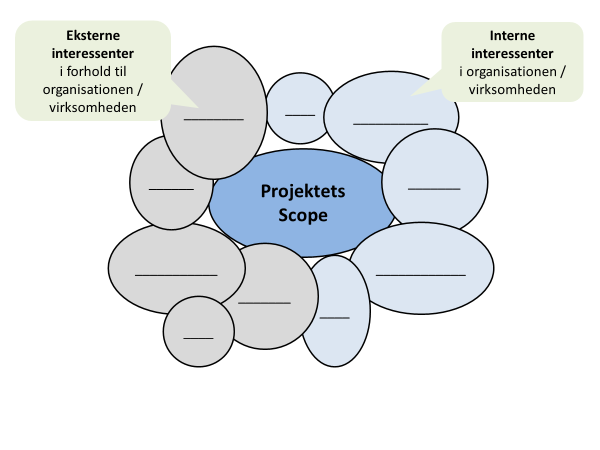 Interessentanalysen opdelt i tre trinFormål: At skabe et overblik over projektets interessenter og kategorisere dem.Indhold:En interessent er en person / gruppe af personer der påvirker et projekt eller en person / en gruppe af personer der påvirkes af et projekt.Kapitel 5, afsnit 2 giver en beskrivelse af, hvorledes der skabes et overblik over projektets interessenter set ud fra et ydrestyret perspektiv.Proces: Arbejd sammen to-og-to eller i grupperGennemgå trin 1 til og med trin 3Interessentanalysen opdelt i tre trinInteressentanalysen opdelt i tre trinInteressentanalysen opdelt i tre trinTrin 1Identifikation af projektets interessenterBrainstormingsprocesTrin 2Prioritering af de i trin 1 identificerede interessenterUdarbejdelse af Interessentkort 1 og 2Trin 3KommunikationsplanUdarbejdelse af en overordnet kommunikationsplan rettet mod de forskellige interessenter og interessentgrupperingerInteressentanalysenInteressentanalysenForklar Mig LigeFølgende link / video giver en kortfattet beskrivelse af hvordan en interessentanalyse er opbyggethttp://forklarmiglige.dk/interessentanalyseTrin 1Identifikation af projektets interessenterIdentifikation af projektets interessenterIdentifikation af projektets interessenterIdentifikation af projektets interessenterIdentifikation af projektets interessenterIdentifikation af projektets interessenterInteressentInteressentBetydningen for projektetUdbytte af projektetBehov for påvirkningInterne interessenterInterne interessenterInterne interessenterInterne interessenterInterne interessenterInterne interessenterInterne interessenterInterne interessenterEksterne interessenterEksterne interessenterEksterne interessenterEksterne interessenterEksterne interessenterEksterne interessenterEksterne interessenterEksterne interessenterTrin 2Prioritering af interessenterneTrin 2Prioritering af interessenterneTrin 2Prioritering af interessenterneTrin 2Prioritering af interessenterneTrin 2Prioritering af interessenterneInteressentkort 1Interessentkort 1Positive over for projektetPassivePositive over for projektetAktiveNegative over for projektetPassiveNegative over for projektetAktiveInteressentkort 2Interessentkort 2Nødvendige for gennemførelsenLille indflydelseGidslerNødvendige for gennemførelsenStor indflydelseRessource-personerIkke nødvendige for gennemførelsenLille indflydelseInteressenter uden for projektetIkke nødvendige for gennemførelsenStor indflydelseGråeminenceTrin 3KommunikationsplanKommunikationsplan set i forhold til Interessentkort 2Kommunikationsplan set i forhold til Interessentkort 2Kommunikationsplan set i forhold til Interessentkort 2Kommunikationsplan set i forhold til Interessentkort 2InteressentMålet med kommunikationenKommunikations-formHyppighedRessource-personerRessource-personerRessource-personerRessource-personerGidslerGidslerGidslerGidslerGråeminenceGråeminenceGråeminenceGråeminenceInteressenteruden for projektetInteressenteruden for projektetInteressenteruden for projektetInteressenteruden for projektet